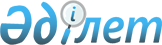 О прогнозных показателях республиканского бюджета Республики Казахстан на 2003-2005 годы
					
			Утративший силу
			
			
		
					Постановление Правительства Республики Казахстан от 13 сентября 2002 года N 1001. Утратило силу - постановлением Правительства Республики Казахстан
от 12 сентября 2003 года N 927 (P030927)

      В соответствии со статьей 16  Закона Республики Казахстан от 1 апреля 1999 года "О бюджетной системе" Правительство Республики Казахстан постановляет: 

      1. Утвердить прилагаемые прогнозные показатели республиканского бюджета Республики Казахстан на 2003-2005 годы. 

      2. Внести в Мажилис Парламента Республики Казахстан прогнозные показатели республиканского бюджета Республики Казахстан на 2003-2005 годы, указанные в пункте 1 настоящего постановления. 

      3. Признать утратившим силу постановление Правительства Республики Казахстан от 13 сентября 2001 года N 1197  "О прогнозных показателях государственного бюджета Республики Казахстан на 2002-2004 годы". 

      4. Настоящее постановление вступает в силу со дня подписания.         Премьер-Министр 

      Республики Казахстан 

                                              Утверждены 

                                     постановлением Правительства 

                                          Республики Казахстан 

                                   от 13 сентября 2002 года N 1001              Прогнозные показатели республиканского бюджета 

                 Республики Казахстан на 2003-2005 годы <*> 

      Сноска. Прогнозные показатели в новой редакции - постановлением Правительства Республики Казахстан от 24 апреля 2003 года N 396 . Поступления в 

республиканский бюджет1 

в млрд. тенге            474,6    565,5    704,2    786,1    860,3 

в % к ВВП                 14,6     15,1     16,1     16,2     15,8 Доходы1        

в млрд. тенге            378,2    505,7    632,6    694,2    775,7 

в % к ВВП                 11,6     13,5     14,5     14,3     14,3 Налоговые поступления 

в млрд. тенге            313,4    456,2    574,4    647,6    727,2 

в % к ВВП                  9,6     12,2     13,2     13,4     13,4 Неналоговые поступления 

в млрд. тенге            58,5      43,5     51,5     40,0     41,9 

в % к ВВП                 1,8       1,2      1,2      0,8      0,8 

 

  Доходы от операций 

с капиталом1 

в млрд. тенге             6,2       5,9      6,6      6,5      6,6 

в % к ВВП                 0,2       0,2      0,2      0,1      0,1 

 

  Полученные официальные 

трансферты 

в млрд. тенге            84,2      49,1    57,6      81,9     73,4 

в % к ВВП                 2,6       1,3     1,3       1,7      1,3 

 

  Возврат кредитов 

в млрд. тенге            12,2      10,7    14,0      10,1     11,2 

в % к ВВП                 0,4       0,3     0,3       0,2      0,2 

 

  Расходы республиканского 

бюджета 

в млрд. тенге           502,5     570,0    787,0    878,1    963,6 

в % к ВВП                15,5      15,2     18,0     18,1     17,7 

 

  Дефицит республиканского 

бюджета 

в млрд. тенге           -27,9      -4,5    -82,8    -91,9    -103,3 

в % к ВВП                -0,9      -0,1     -1,9     -1,9      -1,9 

-------------------------------------------------------------------- 

Справочно: 

ВВП, млрд. тенге         3251      3747     4368     4838      5438 

в % к предыдущему году  113,5     109,5    108,3    106,6     106,5 

Экспорт товаров, млн. 

долл. США                9101     10043    11393    11716     12271 

в % к ВВП                41,1      41,1     40,2     38,0      35,9 

Импорт товаров, 

млн. долл. США           7850      7435     8240     8950      9835 

в % к ВВП                35,4      30,5     29,1     29,0      28,8 

Индекс потребительских 

цен, в % 

в среднем за год        108,4     105,9    105,9    105,4     105,0 

Курс тенге к доллару 

США 

в среднем за год        146,7     153,5    154,0    157,0     159,1 

Мировая цена на нефть 

(смесь BRENT), долларов 

США за баррель           24,4      25,0     26,0     22,0      22,0 

--------------------------------------------------------------------       Примечание: 

      1 - исключая поступления от приватизации объектов республиканской собственности, учитываемые по новой методологии расчета дефицита бюджета как источники финансирования дефицита бюджета. 
					© 2012. РГП на ПХВ «Институт законодательства и правовой информации Республики Казахстан» Министерства юстиции Республики Казахстан
				   Наименование       ! Отчет  ! Отчет  !        Прогноз 

                      !2001 год!2002 год!--------------------------- 

                      !        !        !2003 год!2004 год!2005 год 